АДМИНИСТРАЦИЯМУНИЦИПАЛЬНОГО ОБРАЗОВАНИЯУСАДИЩЕНСКОЕ СЕЛЬСКОЕ ПОСЕЛЕНИЕВолховского муниципального районаЛенинградской областидеревня Усадище,  д. 127                                                           ПОСТАНОВЛЕНИЕ                                                                               от 24 мая   2018 года       № 82Об утверждении Положения о порядке организации доступа и осуществления контроля за обеспечением доступа к информации о деятельности администрации            В соответствии с Федеральными законами от 06 октября 2003 года № 131-ФЗ «Об общих принципах организации местного самоуправления в Российской Федерации», от 09 февраля 2009 года № 8-ФЗ «Об обеспечении доступа к информации о деятельности государственных органов и органов местного самоуправления», в целях обеспечения реализации прав граждан и организаций на доступ к информации о деятельности органов местного самоуправления  п о с т а н о в л я ю:1.Утвердить Положение о порядке организации доступа и осуществления контроля за обеспечением доступа к информации о деятельности администрации; 2. Опубликовать настоящее постановление в СМИ;3. Контроль за выполнением настоящего постановления оставляю за собой;4. Постановление вступает в силу после его официального обнародования.            5. Постановление от 03 июня 2010 года № 23 «Об организации доступа к информации о деятельности администрации муниципального образования Усадищенское сельское поселение Волховского муниципального района Ленинградской области» считать недействительным.Глава администрации 	В. В. КращенкоИсп. Казакова Н. В. т. 34-318 
 ПРИЛОЖЕНИЕУТВЕРЖДЕНОпостановлением администрацииот 24 мая 2018г. № 82ПОЛОЖЕНИЕ о порядке организации доступа и осуществления контроля за обеспечением доступа к информации о деятельности администрации  1. Общие положения1.1. Настоящее Положение разработано в соответствии с Федеральными законами от 06 октября 2003 года № 131-ФЗ «Об общих принципах организации местного самоуправления в Российской Федерации»,  от 09 февраля 2009 года № 8-ФЗ «Об обеспечении доступа к информации о деятельности государственных органов и органов местного самоуправления», Уставом муниципального образования Усадищенское сельское поселение Волховского муниципального района Ленинградской области  и определяет порядок организации доступа и осуществления контроля за обеспечением доступа к информации о деятельности администрации и ее подведомственными учреждениями (далее - Администрация).1.2. Основными принципами обеспечения доступа к информации о деятельности Администрации являются:1) открытость и доступность информации о деятельности Администрации, за исключением случаев, предусмотренных федеральным законом;2) достоверность информации о деятельности Администрации и своевременность ее предоставления;3) свобода поиска, получения, передачи и распространения информации о деятельности Администрации любым законным способом;4) соблюдение прав граждан на неприкосновенность частной жизни, личную и семейную тайну, защиту их чести и деловой репутации, права организаций на защиту их деловой репутации при предоставлении информации о деятельности Администрации.1.3. Доступ к информации о деятельности Администрации обеспечивается следующими способами:1) обнародование (опубликование) Администрацией информации о своей деятельности в средствах массовой информации;2) размещение Администрацией информации о своей деятельности в сети «Интернет»;3) размещение  Администрацией информации о своей деятельности в помещениях, занимаемых  Администрацией, и в иных  отведенных для этих целей местах;4) ознакомление пользователей информацией с информацией о деятельности Администрации в помещениях, занимаемых Администрацией, а также через библиотечные и архивные фонды;5) присутствие граждан (физических лиц), в том числе представителей организаций (юридических лиц), общественных объединений, государственных органов и органов местного самоуправления, на заседаниях коллегиальных органов местного самоуправления;6) предоставление пользователям информацией по их запросу информации о деятельности Администрации;7) другими способами, предусмотренными законами и (или) иными нормативными правовыми актами, в также муниципальными правовыми актами.1.4. Общедоступная информация о деятельности Администрации предоставляется Администрацией неограниченному кругу лиц посредством ее размещения в сети «Интернет» в форме открытых данных.1.5. Информация о деятельности Администрации в устной форме предоставляется пользователям информацией во время приема. Указанная информация предоставляется также по телефонам справочных служб Администрации, либо  по телефонам должностных лиц, уполномоченных Администрацией на ее предоставление.2. Обнародование (опубликование) информации о деятельности Администрации в средствах массовой информации2.1. Обнародование (опубликование) информации о деятельности Администрации в средствах массовой информации осуществляется в соответствии   со    статьей   12   Федерального   закона  от 09 февраля 2009 года № 8-ФЗ «Об обеспечении доступа к информации о деятельности государственных органов и органов местного самоуправления».2.2. Официальное обнародование (опубликование) муниципальных правовых актов Администрации осуществляется в соответствии с Федеральным законом от 06 октября 2003 года № 131-ФЗ «Об общих принципах организации местного самоуправления в Российской Федерации», Уставом 3. Размещение информации о деятельности Администрации в сети «Интернет»3.1. Информация о деятельности Администрации размещается в сети «Интернет».3.2. Определить официальным источником информации о деятельности Администрации в сети «Интернет» официальный сайт администрации, расположенный по адресу  (далее – Сайт).3.3.Определить адрес электронной почты,  по которому пользователи информацией могут направить запрос и получить запрашиваемую информацию, а также направить предложения по проектам нормативно-правовых актов.3.4. Утвердить Перечень информации о деятельности Администрации, (далее – Перечень), размещаемой в сети Интернет (прилагается).3.5. Уполномочить общий отдел администрации на размещение информации и обеспечение доступа к информации в сети Интернет.4. Размещение информации в помещениях, занимаемых  Администрацией, и иных отведенных  для этих целей местах4.1. Для ознакомления пользователей информацией с текущей информацией о деятельности Администрации в здании Администрации, в которое имеется свободный доступ пользователей информацией, и иных отведенных для этих целей местах размещаются информационные стенды и (или) другие технические средства аналогичного назначения.4.2. Информация, указанная в  пункте 4.1 должна содержать:- порядок работы Администрации, включая порядок приема граждан (физических лиц), в том числе представителей организаций (юридических лиц), общественных объединений, государственных органов и органов местного самоуправления;- условия и порядок получения информации от Администрации.4.2. Администрация вправе размещать в помещениях, занимаемых ею, и иных отведенных для этих целей местах иные сведения, необходимые для оперативного информирования пользователей информацией.5. Ознакомление  с информацией о деятельности Администрации в помещениях, занимаемых Администрацией, а также через библиотечные и архивные фонды 5.1. По решению Администрации в установленном ею порядке пользователю информацией может быть предоставлена возможность ознакомиться с информацией о деятельности Администрации в помещениях, занимаемых ею. 5.2. Ознакомление пользователей информацией с информацией о деятельности Администрации, находящейся в библиотечных и архивных фондах, осуществляется в порядке, установленном действующим законодательством.6. Присутствие граждан (физических лиц), в том числе представителей организации (юридических лиц), общественных объединений, государственных органов и органов местного самоуправления, на заседаниях коллегиальных  органов местного самоуправления6.1. Коллегиальные органы местного самоуправления обеспечивают  возможность присутствия граждан (физических лиц), в том числе представителей организаций (юридических лиц), общественных объединений, государственных органов  и органов местного самоуправления на заседаниях своих коллегиальных органов. Присутствие указанных лиц на этих заседаниях осуществляется в соответствии с регламентами государственных органов или иными нормативными правовыми актами, регламентами органов местного самоуправления или иными муниципальными правовыми актами.7. Предоставление пользователям информацией по их запросу информации о деятельности Администрации 7.1. Пользователь информацией имеет право обращаться в Администрацию с запросом о предоставлении информации о деятельности Администрации как в письменной форме, так и по сети Интернет по адресу электронной почты, указанному  в пункте 3.3. раздела 3 настоящего положения.7.2. Регистрация запросов пользователей информацией и контроль за своевременностью ответов, на указанные запросы, осуществляется общим отделом Администрации. 7.3. Рассмотрение запросов осуществляется в порядке и в сроки, установленные   статьей   18    Федерального  закона  от  09  февраля  2009  года № 8-ФЗ «Об обеспечении доступа к информации о деятельности государственных органов и органов местного самоуправления».7.4. Администрация вправе не предоставлять информацию о своей деятельности по запросу, если эта информация опубликована в средстве массовой информации или размещена в сети "Интернет".8. Порядок осуществления контроля за обеспечением доступа к информации о деятельности Администрации8.1. Контроль за обеспечением доступа к информации о деятельности Администрации осуществляется главой сельского поселения.8.2. Глава сельского поселения в установленном порядке рассматривает обращения пользователей информацией по вопросам, связанным с нарушением их права на доступ к информации о деятельности администрации, предусмотренного Федеральным законом от 09 февраля 2009 года № 8-ФЗ «Об обеспечении доступа к информации о деятельности государственных органов и органов местного самоуправления» и назначает исполнителя для принятия мер по указанным обращениям в пределах компетенции Администрации.8.3. Контроль за обнародованием (опубликованием) информации в средствах массовой информации осуществляет общий отдел Администрации.8.4. Контроль за размещением информации в сети Интернет и сроков ее обновления на  официальном сайте Администрации осуществляет общий отдел Администрации.8.5. Контроль за размещением информации в специально отведенных для этих целей местах осуществляет общий отдел Администрации.8.6. Контроль за присутствием граждан (физических лиц), представителей организаций (юридических лиц), общественных объединений, государственных органов и органов местного самоуправления на заседаниях коллегиальных органов Администрации осуществляет общий отдел Администрации. 8.7. Руководители подведомственных учреждений Администрации представляют руководителю администрации ежеквартальные и годовые отчеты:1) о количестве поступивших в отчетном периоде от пользователей информацией запросов о предоставлении информации о деятельности Администрации в соответствии с Федеральным законом от 09 февраля 2009 года № 8-ФЗ «Об обеспечении доступа к информации о деятельности государственных органов и органов местного самоуправления»;2) о мероприятиях, проведенных в отчетном периоде в целях реализации Федерального закона от 09 февраля 2009 года № 8-ФЗ «Об обеспечении доступа к информации о деятельности государственных органов и органов местного самоуправления»;8.8. Должностные лица Администрации, виновные в нарушении прав граждан и организаций на доступ к информации о деятельности Администрации, несут дисциплинарную, административную, гражданскую и уголовную ответственность в соответствии с действующим законодательством Российской Федерации.8.9. Решения и действия (бездействие) должностных лиц Администрации, нарушающие право граждан и организаций на доступ к информации о деятельности Администрации, могут быть обжалованы в установленном законом порядке.8.10. В случае причинения пользователю информацией убытков в результате неправомерного отказа в доступе к информации о деятельности Администрации, несвоевременного ее предоставления либо предоставления заведомо недостоверной или не соответствующей содержанию запроса информации они подлежат возмещению в соответствии с гражданским законодательством Российской Федерации.ПЕРЕЧЕНЬинформации о деятельности администрации, размещаемой  на официальном сайте администрацииПРИЛОЖЕНИЕк Положению о порядке организациидоступа и осуществления контроля заобеспечением доступа к информациио деятельности администрации № п/пСодержание информацииОрганы администрации, ответственные за предоставление информацииПериодичность размещения, сроки обновления12341 Информация об официальных символах, общая информация о поселении сектор по работе с населениемПоддерживается в актуальном состоянии2.Общая информация об администрации, в том числе:а) наименование и структура администрации, почтовый адрес, адрес электронной почты, номера телефонов справочных служб; сектор по работе с населениемразмещается   в  течение 5 рабочих дней после издания соответствующих правовых актов, либо внесения изменений в них, информация о реквизитах (почтовом адресе, адресе электронной почты, номере телефона) поддерживается в актуальном состоянии;б) сведения о полномочиях администрации  сектор по работе с населениемразмещаются    в  течение 5 рабочих дней после издания соответствующего правового акта или внесения изменений в него, информация поддерживается в актуальном состоянии;в) сведения о задачах и функциях структурных подразделений администрации поселениясектор по работе с населениемподдерживается в актуальном состоянииг) перечень законов и иных нормативных правовых актов, определяющих полномочия, задачи и функции органа местного самоуправления и его структурных подразделений сектор по работе с населениемподдерживается в актуальном состояниид) перечень подведомственных муниципальных предприятий и учреждений, сведения об их задачах и функциях, почтовые адреса, номера телефонов для получения справочной информации,  адреса  электронной почты (при наличии),  сектор по работе с населениемРазмещается в течение 5 рабочих дней после регистрации муниципального предприятия, учреждения в органе, уполномоченном на осуществление регистрации юридических лиц, информация поддерживается в актуальном состоянии;е) сведения о руководителе администрации поселения,  его  структурных подразделений, руководителях  подведомственных организаций  администрации (фамилия, имя, отчество, а также при согласии указанных лиц иные сведения о них)сектор по работе с населениемподдерживается в актуальном состоянии, размещаются    в  течение 5 рабочих дней после издания соответствующего правового акта или внесения изменений в негож) перечни информационных систем, банков данных, реестров,  регистров, находящихся в ведении администрации поселения, подведомственных организацийначальники секторов поддерживается в актуальном состоянии, размещаются    в  течение 5 рабочих дней после издания соответствующего правового акта или внесения изменений в него3.Информация о нормотворческой деятельности администрации, в том числе:3.а) тексты проектов нормативно-правовых актов администрации;тексты проектов муниципальных правовых актов, внесенных в Совет депутатов составители проектов соответствующих муниципальных правовых актовразмещаются не позднее 14 календарных дней до даты принятия нормативно-правового актаб) нормативно-правовые акты, изданные администраций, за исключением муниципальных правовых актов, не подлежащих передаче во внешние информационные базы, по кадровым вопросам и конфиденциальных правовых актов, включая сведения о внесении в них изменений, признании их утратившими силу, признании их судом недействующими, а также сведения о государственной регистрации нормативных правовых актов в случаях, установленных законодательством Российской  Федерации; составители проектов соответствующих муниципальных правовых актовразмещаются в   течение   3 рабочих дней после издания правовых актов, внесения изменений в правовые акты, признания их утратившими силу, получения сведений о государственной регистрации нормативных правовых актов; в) информация о закупках  товаров,  работ, услуг для  обеспечения муниципальных нужд в соответствии с законодательством Российской Федерации о контрактной системе в сфере закупок  товаров,  работ,  услуг для обеспечения муниципальных нуждглавный специалист по управлению муниципальным имуществом и земельным отношениям – контрактный управляющийразмещается в соответствии с законодательством о контрактной системе в сфере закупок  товаров,  работ,  услуг для обеспечения муниципальных нуждг) административные регламенты, стандарты государственных и муниципальных услугсоставители проектов соответствующих муниципальных правовых актовразмещаются не позднее 30 календарных дней до даты принятия нормативно-правового актад) установленные формы обращений, заявлений и иных документов, принимаемых органом местного самоуправления к рассмотрению в соответствии с законами и иными нормативными правовыми актамисектор по работе с населениеминформация поддерживается в актуальном состоянииразмещаются    в  течение 5 рабочих дней после издания соответствующего правового акта или внесения изменений в негое) порядок обжалования нормативных правовых актов, муниципальных правовых актовначальник сектора по работе с населениеминформация поддерживается в актуальном состоянии4.Информация об участии органа местного самоуправления  в целевых и иных программах, отчет о выполнении мероприятий программы начальники секторов администрацииподдерживается в актуальном состоянии, размещаются    в  течение 5 рабочих дней после издания соответствующего правового акта или внесения изменений в него5.Информация о мероприятиях, проводимых органом местного самоуправления, в том числе сведения об официальных визитах и о рабочих поездках руководителей и официальных делегаций органа местного самоуправления начальник сектора по работе с населениеминформация поддерживается в актуальном состоянии6.Информация о состоянии защиты населения и территории от чрезвычайных ситуаций и принятых   мерах  по  обеспечению  их безопасности, о прогнозируемых и возникших чрезвычайных ситуациях, о приемах  и способах защиты   населения от нихведущий специалист по ГО и ЧСинформация поддерживается в актуальном состоянии7.Информация о результатах проверок, проведенных органом местного самоуправления, подведомственными организациями в пределах их полномочий, а также о результатах проверок, проведенных в органе местного самоуправления, подведомственных организацияхначальник сектора по работе с населениемразмещается    в  течение 5 рабочих дней после издания соответствующего правового акта8.Тексты официальных выступлений и заявлений руководителя органа местного самоуправленияначальник сектора по работе с населениемразмещается    в  течение 3 рабочих дней9.Статистическая информация о деятельности органа местного самоуправления, в том числе:9.а) статистические данные и показатели, характеризующие состояние и динамику развития экономической, социальной и иных сфер жизнедеятельности, регулирование которых отнесено к полномочиям органа местного самоуправленияначальник финансового сектора информация поддерживается в актуальном состоянии9.б) сведения об использовании органом местного самоуправления, подведомственными организациями выделяемых бюджетных средствначальник финансового сектораинформация поддерживается в актуальном состоянии9.в) сведения о предоставленных организациям и индивидуальным предпринимателям льготах, отсрочках, рассрочках, о списании задолженности по платежам в бюджеты бюджетной системы Российской Федерацииначальник финансового сектораинформация поддерживается в актуальном состоянии10.Информация о кадровом обеспечении администрации, в том числе:а) порядок поступления граждан на муниципальную службу;сектор по работе с населениемподдерживается в актуальном состоянииб) сведения о вакантных должностях муниципальной службы, имеющихся в органе местного самоуправления;сектор по работе с населениемразмещаются   в  течение  3 рабочих дней с момента открытия вакансии;в) квалификационные требования к кандидатам на замещение вакантных должностей муниципальной службысектор по работе с населениемподдерживается в актуальном состоянииг) условия и результаты конкурсов на замещение вакантных должностей муниципальной службысектор по работе с населениемразмещаются   в  течение  3 рабочих дней с момента открытия вакансии;д) номера телефонов, по которым можно получить информацию, по вопросу замещения вакантных должностей  муниципальной службысектор по работе с населениемподдерживается в актуальном состоянии11.Информация о работе органа местного самоуправления с обращениями граждан (физических лиц), организаций (юридических лиц), общественных объединений, государственных органов, в том числе:а) порядок и время приема граждан (физических лиц), в том числе представителей организаций (юридических лиц), общественных объединений, государственных органов, порядок рассмотрения их обращений с указанием актов, регулирующих эту деятельностьсектор по работе с населениемподдерживается в актуальном состоянииб) фамилию, имя  и отчество руководителя подразделения или иного должностного лица, к полномочиям которого отнесены организация приема граждан (физических лиц), в том числе представителей организаций (юридических лиц), общественных объединений, государственных органов, обеспечение рассмотрения их обращений, а также номер телефона, по которому можно получить информации справочного характера сектор по работе с населениемподдерживается в актуальном состояниив) обзоры обращений граждан (физических лиц), в том числе представителей организаций (юридических лиц), общественных объединений, государственных органов, а также обобщенную информацию о результатах рассмотрения этих обращений и принятых мерахсектор по работе с населениемотчет о работе с обращениями граждан размещается 1 раз в квартал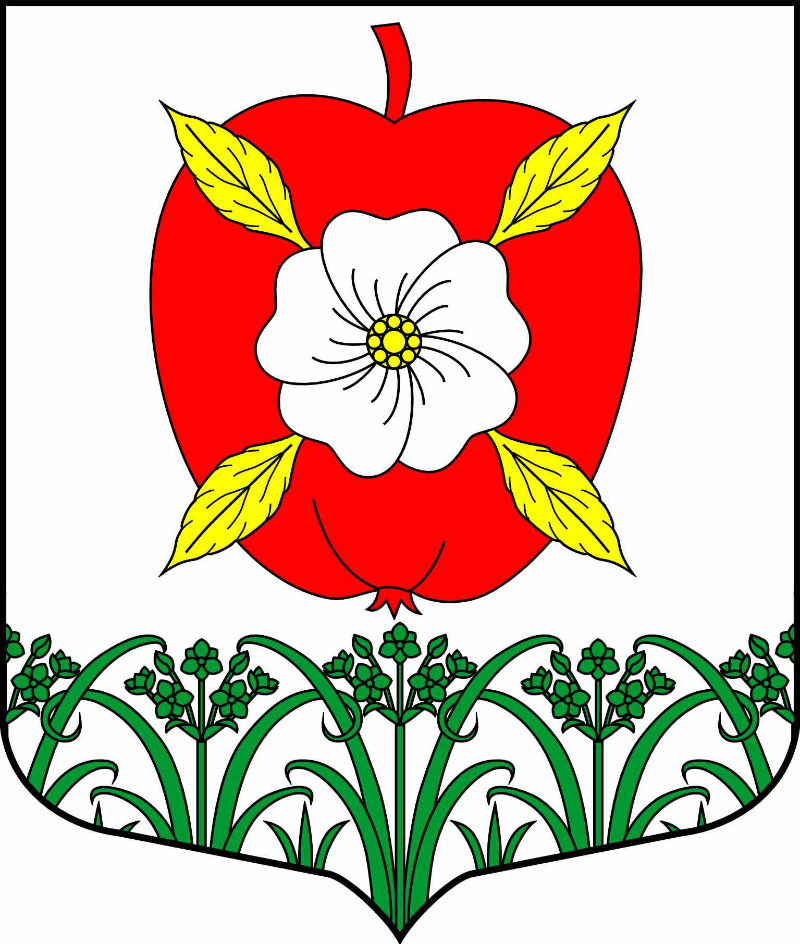 